職訓成果展設攤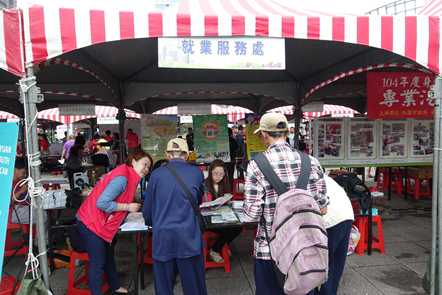 